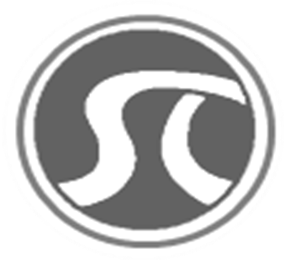 ＥＸＣＥＬ中級【超便利】EXCELにてカレンダーの作成Excel(エクセル)初心者向けに、Excelでカレンダーを作成する方法を、画像付きでわかりやすく紹介。関数を駆使することで、ずっと使えるカレンダーを簡単に作成できます。この記事を読んで、世界でたった1つのカレンダーを作ってみましょう。Excel(エクセル)で、年中使えるカレンダーを作りましょう。今回は、年と月を入力すると、その月が自動で表示されるカレンダーを、Excel で作ります。一度作成すると永久に使えます。　目次　　　　STEP1.レイアウトを作成する　　　STEP2.DATE 関数で日付を取得する　　　STEP3.取得した月初日の曜日を取得する　　　STEP4.カレンダーの最初のセルの日付を取得する　　　STEP5.セル B3 以降を自動表示させる　　　STEP6.日付の表示形式を変更する　　　STEP7.当月以外の日付を非表示にするSTEP1.　レイアウトを作成する　　罫線を引き、曜日を入力します。行間を整えて、カレンダーのレイアウトをしましょう。セル A1 が年、セル C1 が月の入力欄です。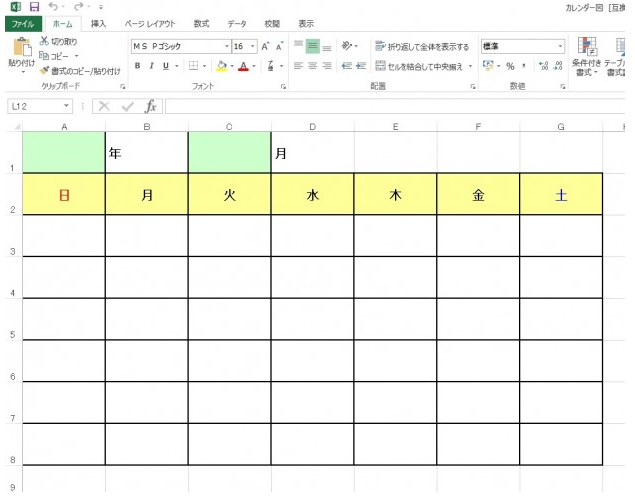 STEP2.　DATE 関数で日付を取得する2016年7月のカレンダーを作成してみましょう。セル A1 に「2016」、セル C1 に「7」と入力します。次に、セル E1 に DATE 関数を入力し、入力した月の月初日を取得しましょう。年＝セル A1、月＝セル C1、日＝月初日を求めたいので、「1」です。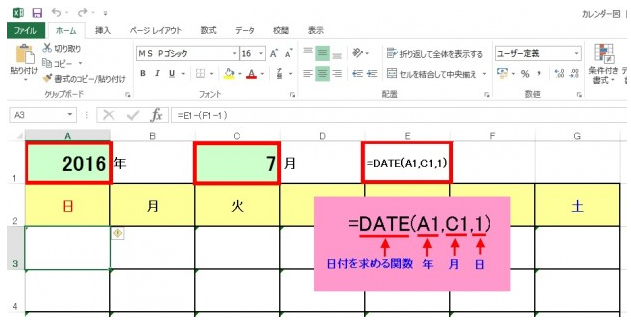 　　セル E1 に「=DATE(A1,C1,1)」と入力すると、「2016/7/1」と表示されました。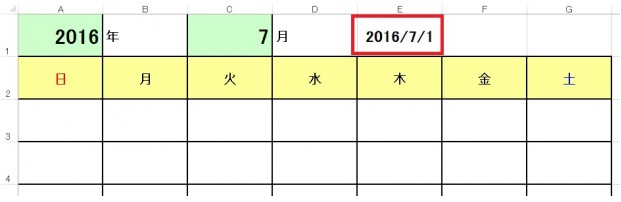 STEP3.　取得した月初日の曜日を取得するDATE 関数で取得した「2016/7/1」が何曜日か、WEEKDAY 関数を使って求めましょう。日曜日を「1」として取得される WEEKDAY 関数の結果は、以下のようになります。日曜日：1月曜日：2火曜日：3水曜日：4木曜日：5金曜日：6土曜日：7この結果数値を、仮に「曜日数値」としましょう。セル F1 に「=WEEKDAY(E1,1)」と入力します。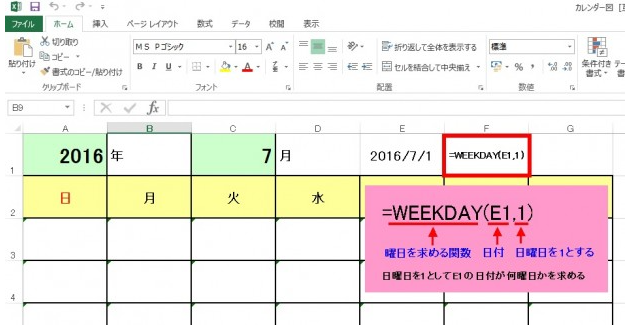 曜日数値は「6」と表示されましたので、「2016/7/1」は金曜日ということです。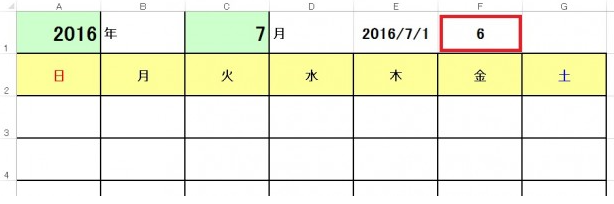 STEP4.　カレンダーの最初のセルの日付を取得する「2016/7/1」が金曜日だということがわかりました。セル E3 が 7 月 1 日になるわけですが、自動で表示させるため、カレンダー日付欄最初のセル A3 の日付を求める必要があります。セル A3 の日付は、月初日から何日前かを求めましょう。「STEP3」で取得した「曜日数値」で見てみると、月初日が日曜日(曜日数値 1)の場合、セル A3 は月初日から 0 日前＝「2016/7/1」月初日が月曜日(曜日数値 2)の場合、セル A3 は月初日から 1 日前＝「2016/6/30」月初日が火曜日(曜日数値 3)の場合、セル A3 は月初日から 2 日前＝「2016/6/29」・・このように、セル A3 には、月初日の（曜日数値―1）日、遡った日付が入ることになります。セル A3 に、「=E1-(F1-1)」と入力します。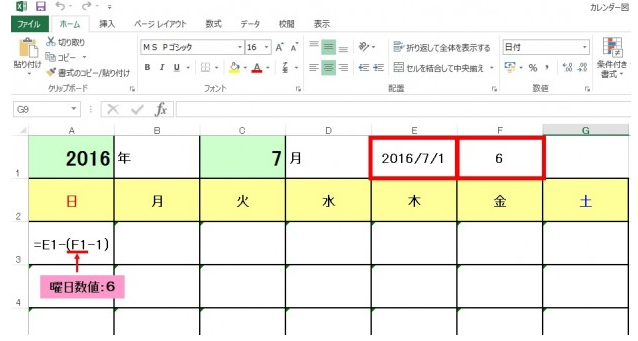 　　セル A3 に、「=E1-(F1-1)」と入力します。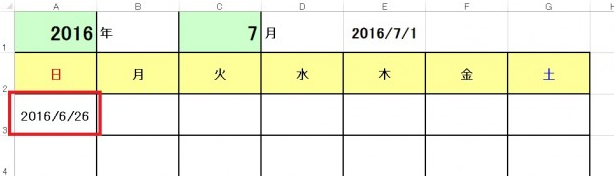 STEP5.　B3 セル以降を自動表示させるセル B3 に「2016/6/27」と表示されました。以降のセルも同様なので、セル B3 をコピーし、セル B4 ～セル G3 まで貼り付けます。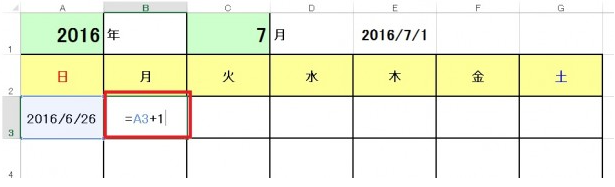 セル B3 に「2016/6/27」と表示されました。以降のセルも同様なので、セル B3 をコピーし、セル B4 ～セル G3 まで貼り付けます。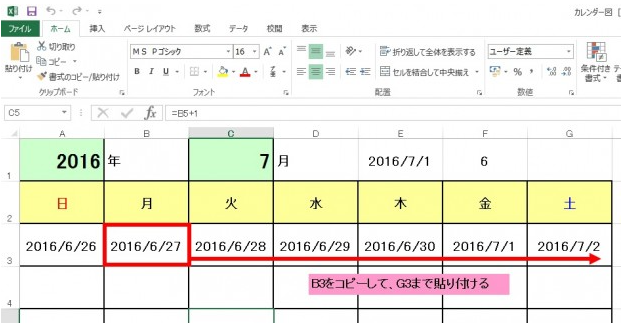 行が変わるので、セル A4 に「=G3+1」、セル B4 に「=A4+1」と入力します。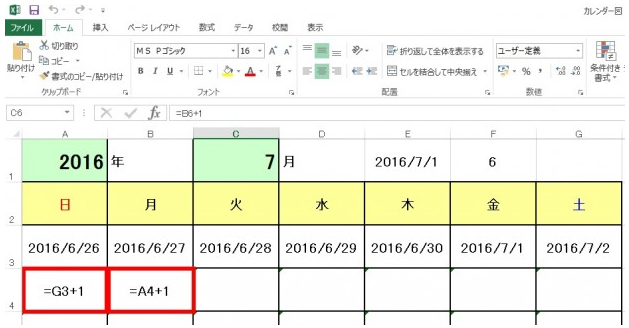 セル B4 をコピー、セル G4 まで貼り付けます。5目～ 8行目は、4行目をコピーして貼り付ければ、全てのセルに日付が表示されます。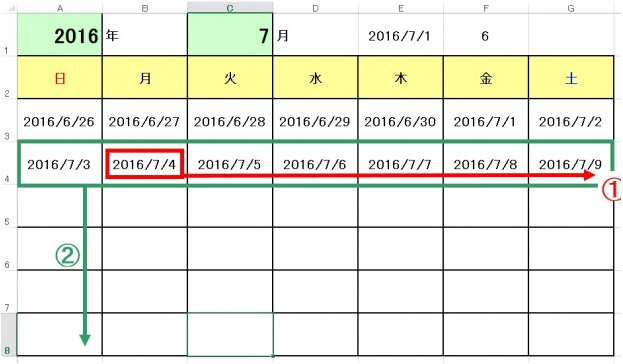 STEP6.日付の表示形式を変更するカレンダーなので、「yyyy/m/d」表示から日付だけの表示に変更します。カレンダーの日付の入るセルを全選択します。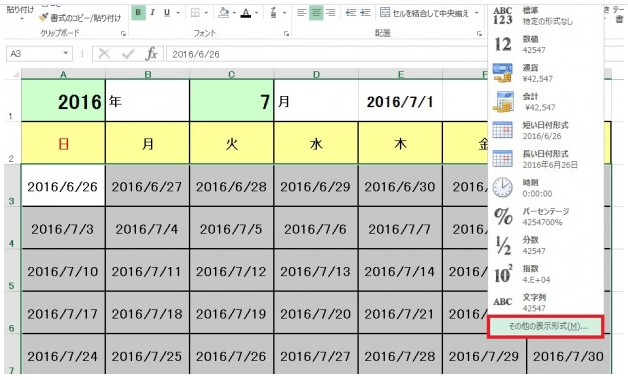 [ホーム]タブの[表示形式]から、[その他の表示形式]を選択します。[ユーザー定義]をクリックし、種類の欄に日付のみを表示させる「ｄ」を入力します。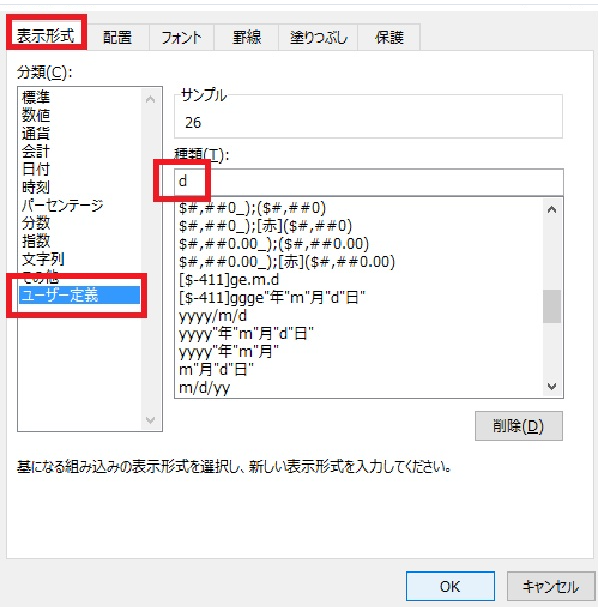 カレンダーが日付のみの表示になりました。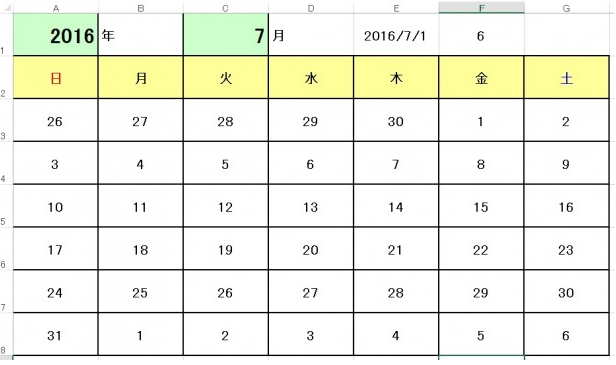 STEP7.当月以外の日付を非表示にする月間カレンダーなので、当月以外の日付は表示しないようにします。[ホーム]タブの[条件付き書式]から[新しいルール]を選択します。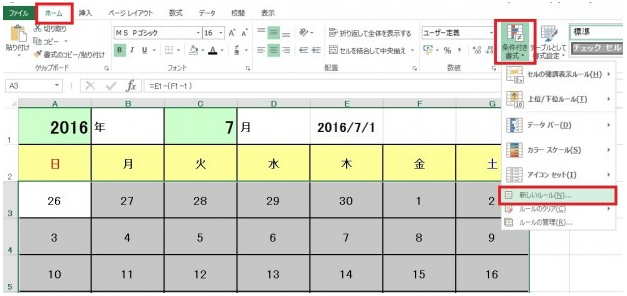 [数式を使用して、書式を設定するセルを決定]を選択し、ルール内容に「=MONTH(A3)<>$C$1」と入力します。[書式]をクリックして、フォント色を白にします。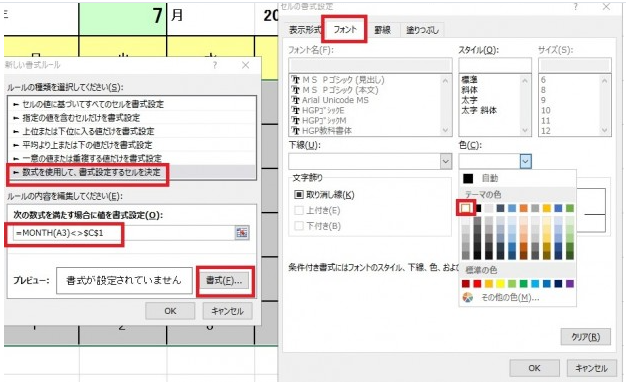 セル A1 をコピーし、全ての日付セルに形式を選択して、書式のみを貼り付けます。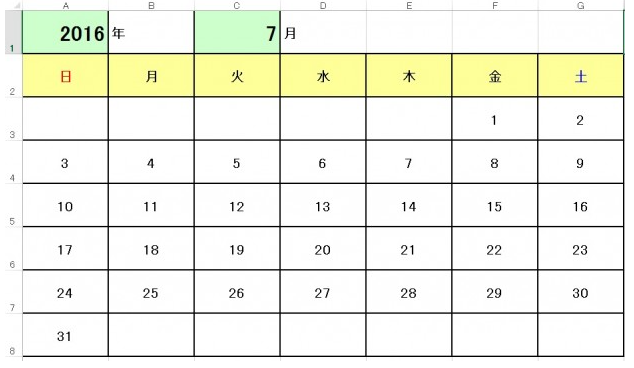 表示が、7月1日から 31日のみになりました。セル E１ とセル F1 も非表示になるように、文字色を白くしましょう。これで、月間カレンダーの完成です。以上、Excel でのカレンダーの作り方を紹介しました。試しに、上記の方法で作ったカレンダーの年　月を変えてみてください。自動でその月のカレンダーが表示されるはずです。以上です。